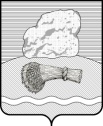 РОССИЙСКАЯ ФЕДЕРАЦИЯКалужская областьДуминичский районАдминистрация сельского поселения«СЕЛО ВЁРТНОЕ» ПОСТАНОВЛЕНИЕ  от 27. 12.2022 г.									      №81 Об утверждении плана нормотворческой деятельностиадминистрации сельского поселения «Село Вёртное» на первое полугодие 2023 года.Вцелях повышения эффективности нормотворческой деятельности исполнительного органа  сельского поселения «Село Вёртное» администрация сельского поселения «Село Вёртное» ПОСТАНОВЛЯЕТ:           1. Утвердить План нормотворческой деятельности администрации сельского поселения «Село Вёртное» на первое полугодие 2022 года (прилагается).2. Разместить  настоящее постановление  на официальном сайте администрации сельского поселения «Село Вёртное» http:// /vyortnoe.ru/. 3. Настоящее постановление вступает в силу после его официального обнародования.4. Контроль за исполнением настоящего постановления оставляю за собой.          Глава администрации 						Л.Н.ГордееваПриложениек постановлению АдминистрацииСельского поселения «Село Вёртное»27.12.2022 № 81ПЛАНнормотворческой деятельности администрации сельского поселения «Село Вёртное» на первое полугодие  2023 года№Наименование нормативного правового актаОтветственные заподготовку актаСроки принятия1Постановление «Об обнародовании численности муниципальных служащих органов местного самоуправления сельского поселения «Село Вёртное». работников муниципальных учреждений сельского поселения «Село Вёртное» с указанием фактических расходов на оплату их труда за 4 квартал 2022г»Администрация сельского поселения «Село Вёртное»январь2Постановление «Об утверждении отчета об исполнении плана реализации муниципальных программ сельского поселения «Село Вёртное» за 2022 год»Администрация сельского поселения «Село Вёртное»февраль3Постановление «Об обнародовании численности муниципальных служащих органов местного самоуправления сельского поселения «Село Вёртное». работников муниципальных учреждений сельского поселения «Село Вёртное» с указанием фактических расходов на оплату их труда за 1 квартал 2023г.»Администрация сельского поселения «Село Вёртное»апрель4Постановление об утверждении отчета об исполнении бюджета сельского поселения «Село Вёртное» за 1 квартал 2023 года»Администрация сельского поселения «Село Вёртное»апрель5Постановления об утверждении проектов модульных  нормативно-правовых актов предложенных прокуратурой Думиничского районаАдминистрация сельского поселения «Село Вёртное»По мере поступления6Проекты постановлений о признании утратившими силу некоторых нормативных правовых актовАдминистрация сельского поселения «Село Вёртное»При необходимости7Проекты постановлений о внесении поправок в действующие муниципальные правовые акты сельского поселения в соответствии с федеральным законодательством и законодательством Калужской областиАдминистрация сельского поселения «Село Вёртное»При необходимости8.Утверждение плана нормотворческой деятельности администрации сельского поселения «Село Вёртное» на 2-ое полугодие 2023 года.Администрация сельского поселения «Село Вёртное»июнь